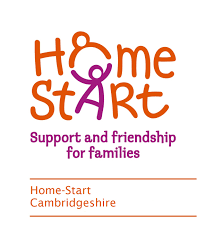 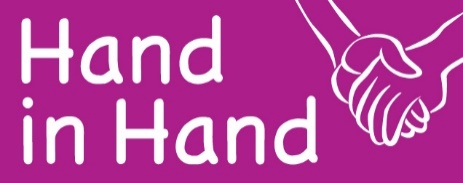 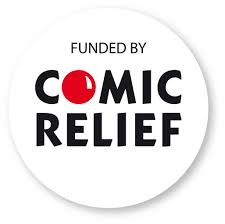 Referral Form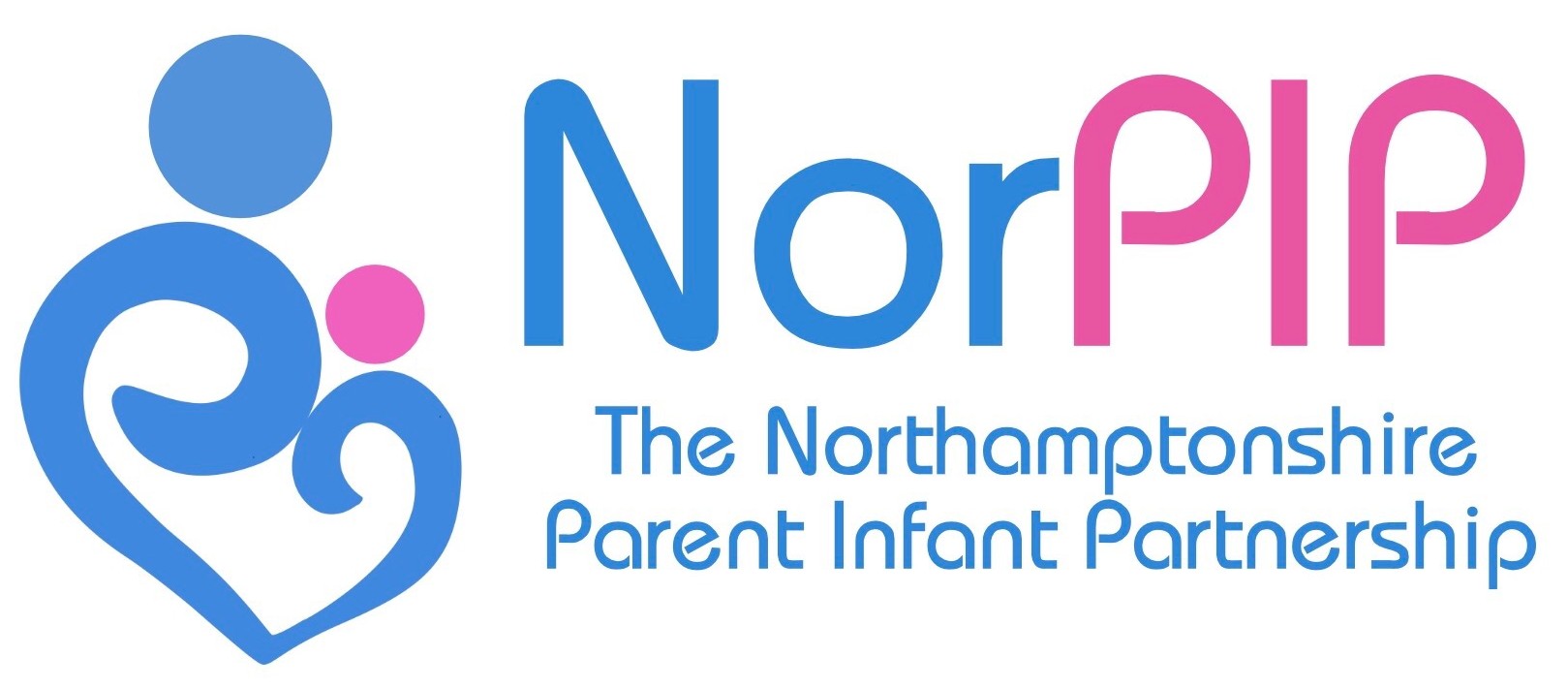 For Office Use OnlySection A to be completed by the referrerSection B to be completed with the parent(s)Referrer DetailsName:	Signature:Role:	Date:Contact Number:	Email:Parental consent:I confirm that I consent to being referred to this support service orI confirm on behalf of the parent that they have consented to this referral Date Date of ReferralLead WorkerReferral Org.Norpip Case No.AreaReferral CodeSafeguarding statusFunderFamily InformationFamily NameBirth Mother’s NameD.O.B.:Birth Father’s NameD.O.B.:BabyDOB/EDD:SiblingsDOB/Age:DOB/Age:DOB/Age:Others co-residentMother Ethnicity:Father Ethnicity:Family AddressInfant Ethnicity:Telephone/MobileEmailSocial mediaPreferred method of contactProfessionals InformationNameContact DetailsMidwifeHealth VisitorGP SurgerySocial WorkerOtherChild in Need Child Protection Plan CAF EthnicityInterpreter Required Looked After Child Disability Access RequirementsFamily on Benefits Infant VulnerabilitiesFailure to thrive / feeding concernsVery Low birth weight / PrematureDiﬃcult infant temperamentMother drank during pregnancyMother smoked during pregnancyPrematurityCongenital abnormalities / illness / serious developmental delayChronic maternal anxiety or stress during pregnancyParental Vulnerabilities and HistoryMental illness including anxiety or depressionSerious medical condition or disabilityLearning diﬃculty or low educational achievementAlcohol and/or substance misuseCurrent domestic violence or abuseHistorical violence in the familySignificant bereavementPoor or conflictual partner relationship between parentsSocial isolation / lack of support structuresChaotic lifestyleFinancial diﬃcultiesInteraction and relationship ConcernsInsensitive or inconsistent caregivingPoor eye contact / avoidant infant  behavioursLack of developmentally appropriate  interactionsCaregiver does not enjoy the babyNegative feelings towards the babyNeglect or maltreatment (if yes please give details in referral)Summary of current concernsSummary of reasons for this referralCurrent or previous interventionsHow would you like your relationship with your baby to be different?